FIRST Robotics Competition 
Game Concept Form 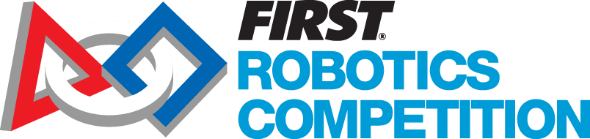 Concept Name: ______________________  Author(s): _______________________________Story/Theme (If applicable):Game Play:Field Layout/Visuals (sketches, drawings, description):Element SummariesField-Game Pieces:-Major Field Elements:-Visual Impact:Match-Auto:-Teleop:-Strategy:Robot Actions/Skillsets:Audience Engagement:Other: